Name: Irshad 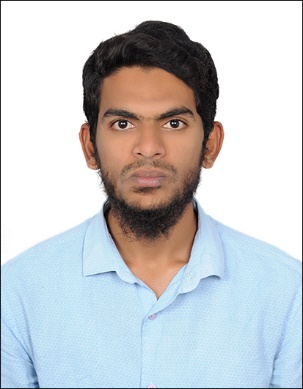 Position: AccountantExperience: 2+ YearsEducational Qualifications: M.B.AKey Skills:Financial Accounting, Corporate Finance, Budgeting,Forecasting, Financial Derivatives, Microsoft Excel,Critical thinking & problem solvingCurrent Location: Dubai, UAEAvailability: ImmediateVisa Status: Visit VisaEmail: irshad-396773@gulfjobseeker.com Summary of Career2+ Years of experience in Financial Accounting.Detail-oriented, efficient and organized professional with extensive experience in accounting systems.Possess strong analytical and problem solving skills, with the ability to make well thought out decisions.Possess multiple skills covering many financial areas such as laws, cost control principals, ledger analysis, financial statements, budgeting, taxation and economic regulations.Excellent written and verbal communication skills.Resourceful in the completion of projects, effective at multi-tasking.AchievementsCompleted project successfully on ‘Financial Derivatives’ in Indiabulls Securities Limited.Awarded as ‘League of extraordinary performance’and ‘Star of the Month’ during my work tenure.Employment HistoryAccountant in– November 2017 to January 2020 (2+ years)Computer Skills / Software SkillsKnowledge on Tally ERP9. Knowledge on Focus tools.Good knowledge of Microsoft Excel.MS Office & Internet applications.Employment RecordsJob Position		:	AccountantYear				:	November 2017 to January 2020Roles & Responsibilities:Performed accounts payable functionsManaged financial departments with responsibility for budgets, forecasting, payroll, accounts payable and receivableEnsured compliance with accounting deadlines.Prepared company accounts and tax returns for audit.Liaised with bankers, insurers and solicitors regarding financial transactions.Monitored and recorded company expenses.Generated budgets and forecasts on a quarterly basisPrepared annual company accounts and reports.Educational QualificationsM.B.A. at Indur P.G. College of Business Management, India – 2017B.Com (Taxation) at SVS Degree College, India 			– 2015Intermediate at BIE, India						- 2012Personal DetailsDate of Birth		:	6th May 1994Nationality		:	IndianMarital Status		:	SingleLanguages Known	:	English, Hindi & UrduDeclarationI, hereby declare that the above particulars furnished by me are true to the best of my knowledge and belief.Name		       (Irshad)